SMLOUVA O FIREMNIM ŘEŠENÍ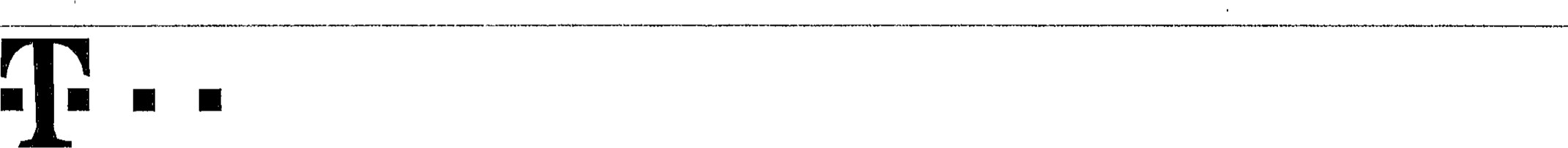 SMLOUVA O FIREMNÍM ŘEŠENÍUzavřená v souladu s S 1746 odst. 2 zákona č. 89/2012 Sb., občanského zákoníku (dále jen „občanský zákoník') v platném znění.SMLUVNÍ STRANY:(dále jen ”TMCZ")(dále jen „Smluvní partner”)(TMCZ a Smluvní partner dohromady dále také jako „Smluvní strany”).SMLOUVA O FIREMNÍM ŘEŠENÍÚČEL A PŘEDMĚT SMLOUVY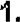 1.1. Účelem této Smlouvy je stanovení podmínek mezi TMCZ a Smluvním partnerem, za nichž bude Smluvnímu partnerovi poskytováno plnění v oblasti informačních technologií, neveřejných služeb elektronických komunikací a na základě Účastnických smluv i veřejně dostupných služeb elektronických komunikaci.1.2 TMCZ se na základě uzavřené Specifikace služeb nebo Účastnické smlouvy zavazuje Smluvnímu partnerovi poskytovat tam sjednané plnění (dále jen „Služby'), a to za podmínek uvedených ve Specifikaci služby, Popisu služby, Dohodě o cenových podmínkách, Účastnických smlouvách, Cenících služby, Obchodních podmínkách Smlouvy o Firemním řešení (dále též Jako „Podmínky Firemního řešení'), Všeobecných podmínkách společnosti T-Mobile Czech Republic a.s. (dále též Jako této Smlouvě a přílohách této Smlouvy (dále společně jako „Smluvní dokumenty”).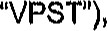 1.3.	Smluvní partner se za zřízení a poskytování Služeb zavazuje hradit TMCZ ceny dle Smluvních dokumentů, plnit další povinnosti dle Smluvních dokumentů a poskytovat TMCZ součinnost potřebnou pro řádné zřízení, změnu, poskytování a ukončení Služeb.OPRÁVNĚNÉ OSOBY2.I. Specifikace služeb a Účastnické smlouvy na základě této Smlouvy mohou uzavírat a následně tyto měnit rovněž Oprávněné osoby, Uzavření nebo změna Specifikace služeb je platná až okamžikem, kdy k podpisu Specifikace služeb za TMCZ a Oprávněnou osobu připojí svůj podpis rovněž Smluvní partner, čímž vyjadřuje svůj souhlas s uzavřením (resp. změnou) dotčené Specifikace služeb mezi Oprávněnou osobou a TMCZ. Při ukončení Specifikace služeb Jedná Oprávněná osoba samostatně a není vyžadováno při podepsání Smluvního partnera. Účastnické smlouvy uzavírá Oprávněná osoba samostatně a není vyžadováno při podepsání Smluvního partnera.2,2. Smluvní partner ve smyslu S 2018 občanského zákoníku prohlašuje, že uspokojí TMCZi pokud Oprávněná osoba nesplní svůj dluh vůči TMCZ Smluvní partner je ručitelem Oprávněné osoby, a to ve vztahu ke všem dluhům vzniklým v souvislosti s plněním dle této Smlouvy (a s ní souvisejících smluv a Smluvních dokumentů) v době, kdy Oprávněná osoba byla Oprávněnou osobou dle této Smlouvy (měla status Oprávněné osoby). Smluvní partner Je povinen dluh Oprávněné osoby splnit z titulu ručení bez zbytečného odkladu poté, co je] k tomu TMCZ vyzve. V případě, že TMCZ nemůže Smluvního partnera dle předchozí věty vyzvat nebo jestliže jo nepochybné, že Oprávněná osoba svůj dluh nesplní (zejména z důvodu zahájení Insolvenčního řízení Oprávněné osoby), pak Je Smluvní partner povinen splnit dluh	č. zákazníka:1503310366; Ö.  ;	1/4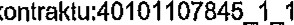 DocType: KAS; SubType•. PC; Kód dokumentu: DOC0123	Ocertified; 	12:38:41;Oprávněné osoby bez zbytečného odkladu poté, co se o takové skutečnosti dozvěděl. Pozbytí statusu Oprávněné osoby nebo ukončení Smlouvy nemá vliv na trvání povinnosti Smluvního partnera z titulu ručení uhradit za Oprávněnou osobu dluh. Pro vyloučení pochybností se stanoví, že ručení Smluvního partnera so vztahujo I na dluhy plynoucí ze závazků sjednaných s Oprávněnou osobou elektronicky čt jinou obdobnou formou.2,3. Kde jsou ve Smluvních dokumentech upraveny závazky Smluvního partnera, rozumí se Smluvním partnerem Oprávněná osoba, a to od okamžiku platnostl uzavření či změny Účastnické smlouvy či Specifikace služeb uzavřené mezi TMCZ a takovou Oprávněnou osobou. Ustanovení předchozí věty se použije pouze ve vztahu ke Službám a s nimi souvisejícími závazky sjednanými s danou Oprávněnou osobou,2.4.	Smluvní strany prohlašují, že k okamžiku uzavření této Smlouvy nevzniká žádné osobě status Oprávněné osoby dle této Smlouvy.CENA, PLATEBNÍ PODMÍNKY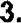 3.I. Smluvní partner se za Služby zavazuje hradit cenu dohodnutou Smluvními stranami ve Smluvních dokumentech, a to vždy na účet TMCZ uvedený v příslušném daňovém dokladu – vyúčtování. Není-li výslovně uvedeno jinak, jsou veškeré ceny uvedeny bez DPH, přičemž na daňovém dokladu bude k ceně připočteno DPH ve výši dle platných právních předpisů. Pokud nebylo výslovně sjednáno jinak, TMCZ je oprávněn vyúčtovat cenu za Služby čerpané v Jednom zúčtovacím období na více samostatných daňových dokladech – vyúčtováních.3.2. Smluvní strany se dohodly, že splatnost vyúčtování činí 14 dní od jeho vystavení. V případě prodlení s úhradou ceny má TMCZ právo na úrok z prodlení vo výši 0,05 % z dlužné částky za každý započatý den prodlení.4.	ZÁVAZEK MINIMÁLNÍHO ODBĚRU4.1. Vzhledem ke zvýhodněným podmínkám jednotlivých Služeb se Smluvní partner zavazuje, že zajistí minimální odběr Služeb tak, že měsíční částka vyúčtovaná za Služby poskytované Smluvnímu partnerovi dle této Smlouvy bez DPH a po aplikaci všech dohodnutých slev neklesne po dobu 24 měsíců po uplynutí 3 měsíců ode dne účinnosti této Smlouvy (dále jen „Doba minimálního odběru”) a dále až do ukončení účinnosti Smlouvy pod částku Kč bez DPH za příslušný kalendářní měsíc (dále jen „Minimální odběr”). Vyhodnocení plnění závazku Minimálního odběru probíhá vždy za příslušné kalendářní čtvrtletí (dále jen „Hodnocené období”), případně za Jeho poměrnou část (v případě, kdy k počátku či konci Doby minimálního odběru či ke konci povinnosti Smluvního partnera plnit Minimální odběr dojde v průběhu kalendářního čtvrtletí). Vyhodnocování splnění závazku Smluvního partnera týkajícího se Minimálního odběru probíhá v každém Hodnoceném období vždy tak, že se nejprve zjistí souhrnná výše měsíčních částek vyúčtovaných za Služby poskytované Smluvnímu partnerovi dle této Smlouvy bez DPH a po aplikaci všech dohodnutých slev v kalendářních měsících daného Hodnoceného období (dále Jen „Celková výše vyúčtovaných částek”) a následně se takto zjištěná Celková výše vyúčtovaných částek za dané Hodnocené období porovná s trojnásobkem sjednané výše Minimálního odběru, která je platná pro dané Hodnocené období, případně s platnou poměrnou částí trojnásobku sjednané výše Minimálního odběru (pokud se vyhodnocuje pouze poměrná část Hodnoceného období).4.2. Do plnění závazku Minimálního odběru se započítávají pouze úhrady Smluvního partnera vztahující se k takové Službě, u níž je to v příslušném Smluvním dokumentu (zejména ve Specifikaci služby či Účastnické smlouvě) uvedeno. Není-li ve vztahu k určité Službě v příslušném Smluvním dokumentu (zejména ve Specifikaci služby či Účastnické smlouvě) uvedeno, že se Služba započítává do Minimálního odběru, pak platí, že se úhrady Smluvního partnera vztahující se k dané Službě nezapočítávají do plnění závazku Minimálního odběru. Ve vztahu ke Službám, které se započítávají do Minimálního odběru, se nepoužije smluvní pokuta dle odst. 7.1.2 Smlouvy.4,3. Vždy, když Smluvní partner poruší svůj závazek Minimálního odběru a Celková výše vyúčtovaných částek zjištěná v kterémkoliv Hodnoceném období za trvání této Smlouvy nedosáhne 99 % dohodnuté výše trojnásobku Minimálního odběru, je TMCZ oprávněn vyúčtovat Smluvnímu partnerovi smluvní pokutu a Smluvní partner Je povinen takto vyúčtovanou smluvní pokutu uhradit. Výše této smluvní pokuty ve vztahu k danému Hodnocenému období se rovná rozdílu mezi sjednanou výší trojnásobku Minimálního odběru či jeho poměrné části (pokud se vyhodnocuje pouze poměrná část Hodnoceného období) a Celkovou výší vyúčtovaných částek zjištěnou za dané Hodnocené období.5.	MINIMÁLNÍ CENAZA PROVOZ5.I. Smluvní dokumenty mohou stanovit minimální cenu za provoz (dále jen „Minimální cena za provoz”). Cenou za provoz se rozumí ve Smluvním dokumentu specifikovaná cena za plnění poskytovaná v rámci Služby v zúčtovacím období dané Služby. Cena za provoz je účtována zpravidla nad rámec paušální ceny Služby. Je-ll stanovena Minimální cena za provoz, zavazuje se Smluvní partner zajistit minimální odběr plnění v rámci Služby tak, že nad rámec paušální ceny za tuto Službu bude vyúčtovaná cena za provoz ve vztahu k dotčené Službě v daném zúčtovacím období alespoň ve výši Minimální ceny za provoz (bez DPH a po aplikaci dohodnutých slav).5.2. Vždy, když Smluvní partner poruší svůj závazek zajistit odběr plnění v rámci Služby tak, aby v daném zúčtovacím období dosáhla vyúčtovaná cena za provoz alespoň Minimální ceny za provoz, je TMCZ oprávněn vyúčtovat Smluvnímu partnerovi smluvní pokutu a Smluvní partner Je povinen takto vyúčtovanou smluvní pokutu uhradit. Tato Smluvní pokuta se vypočte jako rozdíl mezi výší stanovené Minimální ceny za provoz a skutečně vyúčtovanými cenami za provoz (boz paušální ceny Služby) Ve vztahu k dané Službě v daném zúčtovacím období.MINIMÁLNÍ DOBA UŽÍVÁNÍ SLUŽBY6.I. Specifikace služby jsou uzavírány na dobu neurčitou se závazkem minimální doby užívání Služby (dále Jen „Minimální doba užívání služby”). Pro vyloučení pochybností se uvádí, že Minimální doba užívání služby neznamená dobu určitou trvání Specifikace služby. Není-li v relevantním Smluvním dokumentu stanoveno jinak, činí Minimální doba užívání služby 24 měsíců. Minimální doba užívání služby se počítá ode dne zřízení Služby, popř. ode dne provedení změny Služby.6.2. Smluvní partner bere na vědomí a souhlasí s tím, že je vždy povinen u jednotlivých Specifikací služby dodržet sjednanou Minimální dobu užívání služby. Smluvní partner tedy není oprávněn, jakkoliv ukončit Specifikaci služby před uplynutím v ní stanovené Minimální doby užíván' služby, popř. před uplynutím Minimální doby užívání služby stanovené dle čl. 6.1 a to ani písemnou výpovědí Smlouvy dle čl. 8.1 Smlouvy. Smluvní partner bere na vědomí a souhlasí s tím, že dojde-li z důvodu ukončení Smlouvy písemnou výpovědí ze strany Smluvního partnera dle čt. 8,1 k ukončení Specifikace služby před uplynutím v ní sjednané Minimální doby užívání služby, popř. před uplynutím Minimální doby užívání služby stanovené dle čl. 6.1 tzn., že dojde k porušení závazku Smluvního partnera dodržet sjednanou Minimální dobu užívání služby, je toto porušení považováno za podstatné porušení Smlouvy a Smluvní partner je tak povinen uhradit TMCZ smluvní pokutu ve výši stanovené v souladu s článkem 7.1 níže.SMLUVNÍ SANKCE, NÁHRADA ÚJMY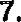 7.1 . Za jakékoliv porušení povinnosti Smluvním partnerem, které je podle Smluvních dokumentů označeno jako podstatné, je TMCZ oprávněn vyúčtovat Smluvnímu partnerovi smluvní pokutu a Smluvní partner je povinen takto vyúčtovanou smluvní pokutu uhradit. Tato Smluvní pokuta bude vyúčtována ve výši vypočtené postupem buď dle odst. 7,1.1 níže, nebo dle odst. 7, 1,2 níže, a to podle toho, který postup výpočtu bude mít za výsledek vyšší částku, není-li dále uvedeno výslovně Jinak pro případ, kdy je výsledek výpočtu totožný, Výše smluvní pokuty se vypočte jako:7.1.1. součin částky 2.000,- Kč a počtu celých měsíců, které zbývají do uplynutí Doby minimálního odběru ode dne, kdy k takovému porušení povinnosti došlo; nebo jako 7.1.2. součet sjednaných měsíčních paušálních cen a Minimálních cen za provoz platných ke dni porušení dané povinnosti u konkrétní Služby vynásobený počtem celých kalendářních měsíců, které zbývají do uplynutí sjednané Minimální doby užívání služby u Služby, které se takové porušení týká, a to ode dne, kdy k takovému porušení povinnosti došlo. Jsou-li sjednány paušální ceny za období delší než měsíc, určí se pro účely předchozí věty měsíční paušální cena jako poměrná část takové paušální ceny připadající na Jeden měsíc.Pro vyloučení pochybností smluvní strany potvrzují, že TMCZ není oprávněn vyúčtovat smluvní pokutu tvořenou Jako součet částek vypočtených dle odst. 7.1.1 a 7.I.2 Smlouvu, ale je oprávněn vyúčtovat bud pouze smluvní pokutu vypočtenou postupem podle odst. 7.I.1 výše, nebo pouze smluvní poutu vypočtenou postupem podle odst. 7.I .2 výše, a to podle toho, který z uvedených postupů bude mít za výsledek vyšší částku. V případě, že výše smluvních pokut vypočtených postupem dle odst. 7.I.1 výše a dle odst. 7.I.2 výše je totožná, tak TMCZ vyúčtuje Smluvnímu partnerovi smluvní pokutu ve VÝŠI, která Je vypočtena postupem dle odst. 7,1.1 výše. Ujednáním o smluvní pokutě dle tohoto odstavce 7.1 není dotčeno právo TMCZ na náhradu újmy vzniklé v souvislosti s podstatným porušením povinnosti Smluvním partnerem v plné výši.Smluvní strany si pro případ porušení povinnosti Smluvního partnera řádně a včas platit sjednanou cenu za poskytnuté Služby sjednávaJ( smluvní pokuty. V případě, že bude Smluvní partner v prodlení s úhradou vyúčtování za poskytnuté Služby jeden den a déle, Je TMCZ oprávněn vyúčtovat Smluvnímu partnerovi smluvní pokutu ve výši 150 Kč za každé jednotlivé vyúčtování, s jehož úhradou je Smluvní partner v prodlení, V případě, že bude Smluvní partner v prodlení s úhradou vyúčtování za poskytnuté Služby 21 dnů a déle, je TMCZ oprávněn vyúčtovat Smluvnímu partnerovi smluvní pokutu ve výši I .OOO Kč za každé jednotlivé vyúčtování, s Jehož úhradou je Smluvní partner v prodlení. V případě prodlení Smluvního partnera s úhradou vyúčtování za poskytnuté Služby, které je touto Smlouvou definováno Jako podstatné porušení povinnosti, je Smluvní partner povinen uhradit smluvní pokutu sjednanou dle této Smlouvy pro případ podstatného porušení povinnosti.Dojde-li ze strany Smluvního partnera k prokazatelnému porušení smluvní povinnosti uvedené v článku 3 Podmínek Firemního řešeni Smluvní strany se dohodly, že se vždy bude Jednat o podstatné porušení smluvní povinnosti ze strany Smluvního partnera, přičemž TMCZ je oprávněn vyúčtovat Smluvnímu partnerovi nad rámec Jiných sankcí za toto porušení smluvní pokutu a Smluvní partner je povinen takto vyúčtovanou smluvní pokutu uhradit. Tato Smluvní pokuta činí 100.000 Kč za každé takové porušení, a to i opakovaně.Smluvní pokuty dohodnuté v této Smlouvě mohou být Smluvnímu partnerovi vyúčtovány v rámci kteréhokoliv vyúčtování služeb, které TMCZ Smluvnímu partnerovi vystavuje, případně ve zvláštním vyúčtování, a Smluvní partner se zavazuje je uhradit ve lhůtě uvedené ve vyúčtování. Pro účely výpočtu smluvní sankce z ceny Služeb se vždy použije cena Služeb včetně DPH a bez aplikace případných slev z Ceníku.Vyúčtuje-li TMCZ Smluvnímu partnerovi smluvní pokutu dle odst. 7.1.1 Smlouvy, pak bez ohledu na ostatní ustanovení Smluvních dokumentů a bez ohledu na ujednání	@certified; 	12:38:41;SMLOUVA O FIREMNIM ŔEŠENi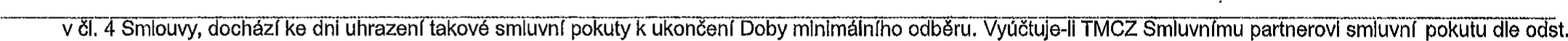 7.1.2 Smlouvy, pak bez ohledu na ostatní ustanovení Smluvních dokumentů, dochází ke dni uhrazení takové smluvní pokuty k ukončení Minimální doby užívání služby ve vztahu ke Službě, které se týká podstatné porušení povinnosti a následná úhrada smluvní pokuty.7.6. Smluvní strany sl ujednávají další práva a povinnosti týkající se případů, které jsou ve smyslu této Smlouvy považovány za podstatné porušení povinnosti, smluvních sankcí a náhrady újmy a jejího omezení, a to v Podmínkách Firemního řešení, zejména v jejich článku 9.TRVÁNÍ A UKONČENI SMLOUVY A SPECIFIKACE SLUŽBY8.I. Smlouva nabývá platnosti a účinnosti podpisem oprávněných zástupců obou Smluvních stran a je uzavřena na dobu neurčitou. Smlouva může být ukončena na základě písemné výpovědi kterékoli ze Smluvních stran s výpovědní dobou: a) třicet (30) dnů v případě, že v okamžiku doručení výpovědi jsou na základě této Smlouvy a příslušných Specifikací služby poskytovány výhradně veřejně dostupné služby elektronických komunikací; v, tomto případě výpovědní doba začíná běžet prvním dnem bezprostředně následujícím po dni doručení výpovědi druhé Smluvní straně, přičemž však k ukončení Smlouvy nedojde nikdy dříve, než uplynou výpovědí doby příslušných Specifikací služby dle článku 8.2., tzn., že nikoliv dříve, než dojde k uplynutí příslušných Minimálních dob užívání služby, b) tří (3) měsíců v případě, že v okamžiku doručení výpovědi jsou na základě této Smlouvy a příslušných Specifikací služby poskytovány výhradně Služby odlišné od veřejně dostupných služeb elektronických komunikací; v tomto případě výpovědní doba začíná běžet posledním dnem kalendářního měsíce, ve kterém byla výpověď druhé Smluvní straně doručena, a uplyne posledním dnem posledního měsíce výpovědní doby, přičemž však k ukončení Smlouvy nedojde nikdy dříve, než uplynou výpovědí doby příslušných Specifikací služby dle článku 8.2., dříve, než dojde k uplynutí příslušných Minimálních dob užívání služby. V případě výpovědi Smlouvy, u které dochází k současnému ukončení Specifikací služby, jejichž předmětem je poskytování jak veřejně dostupných služeb elektronických komunikací, tak i Služeb odlišných od veřejně dostupných služeb elektronických komunikací, dojde k ukončení jednotlivých Specifikací služby uplynutím příslušných výpovědních dob, které jsou stanoveny pro dané Služby v článku 8.2 této Smlouvy, přičemž Smlouva bude ukončena až dnem uplynutí poslední z výpovědních dob. Smluvní strany se výslovně dohodly, že bez ohledu na uvedené v předchozích větách takto stanovená výpovědní doba Smlouvy neuplyne dříve, než poslední den Doby minimálního odběru, Je-li sjednána. S ohledem na to, že ukončením Smlouvy dochází automaticky k ukončení všech Specifikací služby uzavřených na jejím základě, Smluvní partner je oprávněn ukončit Smlouvu vždy pouze tak, aby zároveň neporušil svůj závazek dodržet u Jednotlivých Specifikací služby sjednanou Minimální dobu užívání služby (viz odst. 6,2 Smlouvy).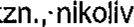 8.2.	Specifikace služby nabývá platnosti a účinnosti podpisem oprávněných zástupců obou Smluvních stran. Uzavírá-li Specifikaci služby TMCZ a Oprávněná osoba, nabývá Specifikace služby platnosti a účinnosti podpisem oprávněných zástupců TMCZ, Oprávněné osoby a Smluvního partnera v souladu s odst. 2.1 této Smlouvy.Specifikace služby jsou uzavřeny na dobu neurčitou. Specifikace služby může být ukončena na základě písemné výpovědi kterékoli ze Smluvních stran s výpovědní dobou: a) třicet (30) dnů v případě ukončení Specifikace sužby, jejímž předmětem je poskytování veřejně dostupných služeb elektronických komunikací; v tomto případě výpovědní doba začíná běžet prvním dnem bezprostředně následujícím po dni doručení výpovědi druhé Smluvní straně, b) tří (3) měsíců v případě ukončení Specifikace služby, jejímž předmětem je poskytování Služeb odlišných od veřejně dostupných služeb elektronických komunikací; v tomto případě výpovědní doba začíná běžet posledním dnem kalendářního měsíce, ve kterém byla výpověď druhé Smluvní straně doručena, a uplyne posledním dnem posledního měsíce výpovědní doby Smluvní strany se výslovně dohodly, že bez ohledu na uvedené v předchozí větě takto stanovená výpovědní doba neuplyne dříve, než poslední den Minimální doby užívání služby.8,3, Smlouva nebo Specifikace služby může být ukončena rovněž dohodou Smluvních stran nebo odstoupením kterékoliv Smluvní strany, a to v případě podstatného porušení povinností druhou smluvní stranou, Další podmínky pro ukončení Smlouvy, či Specifikací služeb nad rámec tohoto článku Smlouvy, jakož i podmínky ukončení Účastnických smluv mohou být stanoveny ve Smluvních dokumentech. Účinky odstoupení od Smlouvy nebo Specifikace služby nastávají do budoucna s tím, že Smluvní strany se výslovně dohodly, že účinnost příslušného odstoupení je stanovena na 30. den po doručení písemného oznámení o odstoupení od Smlouvy nebo Specifikace služby druhé Smluvní straně, nestanoví-li odstupující Smluvní strana v písemném oznámení o odstoupení, že účinnost odstoupení nastane dříve, vždy však nejdříve dnem doručení písemného oznámení o odstoupení od smlouvy druhé Smluvní straně (v takovém případě účinnost odstoupení nastane dnem uvedeným v daném oznámení o odstoupení).Ukončením této Smlouvy dochází k ukončení Dohod o cenových podmínkách uzavřených dle této Smlouvy.Ukončením této Smlouvy dochází bez dalšího ke stejnému dni k ukončení příslušných Specifikací služby uzavřených na základě a v souladu s touto Smlouvou.ZPRACOVÁNÍ OSOBNÍCH ÚDAJŮ. V souvislosti s uzavřením a plněním Smlouvy dochází Smluvními stranami ke zpracování osobních údajů fyzické osoby Jednající za druhou Smluvní stranu (včetně Oprávněné osoby) nebo fyzické osoby zapojené do procesu plnění Smlouvy (dále společně jako „Subjekt údajů"), a to pro účely:uzavírání a plnění Smlouvy;vnitřní administrativní potřeby;ochrana majetku a osob;ochrana právních nároků;tvorba statistik a evidencí;plnění zákonných povinností.Právními důvody ke zpracování jsou oprávněné zájmy [účely uvedené v bodech a), b), c), d) a e) výše] a plnění právních povinností [účel uvedený v bodě f) výše] správce.Zpracovávanými osobními údaji jsou identifikační a kontaktní údaje, pracovní či korporátní zařazení a záznamy komunikace. V případě přístupu do informačních systémů správce, jsou zpracovávány další údaje, o čemž bude Subjekt údajů poučen v rámci přidělení přístupu.Smluvní strany se zavazují informovat Subjekt údajů (své zaměstnance, pracovníky atp.) o tom, že jejich údaje jsou druhou smluvní stranou, která je v pozici správce, zpracovávány a to zejména rozsahu ČI, 13 a následující obecného nařízení o ochraně osobních údajů 2016/679.Smluvní partner se zavazuje informovat o zpracování osobních údajů minimálně v rozsahu zde uvedeném, respt o povinnostech z toho vyplývajících, rovněž všechny Oprávněné osoby.ZÁVĚREČNÁ USTANOVENÍPokud není stanoveno jinak, veškeré změny a dodatky Smlouvy musí být učiněny písemně a podepsány oběma Smluvními stranami.1 0.2. Smluvní partner výslovně prohlašuje, že se podrobně seznámil se zněním podmínek Firemního řešení, se zněním Podmínek zpracování osobních, identifikačních, provozních a lokalizačních údajů účastníků i se zněním VPST,1 0.3. TMCZ upozorňuje Smluvního partnera, že v některých Smluvních dokumentech, zejména v této Smlouvě a podmínkách Firemního řešení jsou ustanovení, která by mohla být považována za překvapivá, Jedná se zejména o ustanovení týkající se smluvních pokut, náhrady újmy a jejího omezení, SLA a případů, které jsou považovány dle Smlouvy za podstatné porušení Smlouvy, Smluvní partner prohlašuje, že se s těmito ustanoveními podrobně seznámil a bez výhrad s nimi souhlasí. Smluvní partner se zavazuje vždy při uzavření Specifikace služby nebo Účastnické smlouvy se podrobně seznámit se všemi Smluvními dokumenty, které se poskytování Služby týkají, a to i s ohledem na skutečnost, že takové Smluvní dokumenty mohou obsahovat ustanovení, která by mohla být považována ve smyslu právních předpisů za překvapivá.1 0.4. Je-li mezi Smluvními stranami sjednáno právo TMCZ jednostranně změnit smluvní podmínky, může Je TMCZ měnit jednostranně částečně i v celém jejich rozsahu, Není* li sjednáno jinak, Smluvní partner má právo do 30 dnů od oznámení takové změny písemně ukončit Službu dotčenou takovou změnou s výpovědní dobou, které uplyne posledním dnem měsíce následujícího po měsíci, ve kterém byla výpověď doručena TMCZ, přičemž do okamžiku uplynutí výpovědní doby platí původní smluvní podmínky. Pokud Smluvní partner výše uvedeným způsobem vypoví Službu, má TMCZ právo vzít změnu smluvních podmínek zpět, přičemž Smluvní strany se dohodly, že v takovém případě se Smluvním partnerem podaná výpověď ruší a pro Službu nadále platí původní smluvní podmínky. Právo ukončit Službu podle tohoto odstavce nevzniká, pokud dojde ke změně smluvních podmínek na základě změny právní úpravy nebo v případě změn smluvních podmínek, které nejsou v neprospěch Smluvního partnera. Ustanovení tohoto odstavce neplatí pro Účastnické služby.1 0.5. Smluvní strany sjednávají, že TMCZ je oprávněn měnit jednostranně Podmínky Firemního řešení, Popisy služeb, Ceníky služeb, Provozní řády, Kontaktní osoby, Podmínky zpracování osobních, identifikačních, provozních a lokalizačních údajů účastníků, případně i další dokumenty, v nichž je tak výslovně stanoveno. TMCZ se zavazuje Smluvního partnera o takové změně informovat nejméně 30 dní předem, není-li v příslušném dokumentu stanoveno jinak.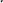 10.6. Smluvní partner prohlašuje, že vzhledem ke skutečnosti, že předmětem této Smlouvy je poskytnutí Služeb Firemního řešení dle jeho individuálního požadavku pro jím provozovanou podnikatelskou činnost, nemá on ani kterákoli z Oprávněných osob postavení slabší strany ve smyslu S 433 občanského zákoníku.10.7. Smluvní partner na sebe ve smyslu S 1765 odst. 2 občanského zákoníku přebírá nebezpečí změny okolností. Smlouva Je závazné pro právní nástupce Smluvních stran.10.8. Smluvní strany sl v souladu s ustanovením S 558 odst. 2 Občanského zákoníku ujednávají, že na smluvní vztah založený touto Smlouvou se vylučuje uplatnění obchodních zvyklostí. Smluvní strany si dále ujednávají, že na smluvní vztah založený touto Smlouvou se vylučuje uplatnění ustanovení S 1793 občanského zákoníku.10.9. Pro vyloučení pochybností se stanoví, že pokud se v Účastnické smlouvě a/nebo jiném dokumentu, který je přílohou této Smlouvy, hovoří o Rámcové smlouvě, rozumíse tím tato Smlouva.1 0.10. Nedílnou součást Smlouvy tvoří následující přílohy:Příloha Stanovení/Zrušení administrátorůPříloha Obchodní podmínky Smlouvy o Firemním řešení	č. zákazníka:1503310366; Č.  ;	3/4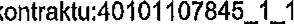 DocType: KAS; SubType: PC; Kód dokumentu: DOC0123@côltified; 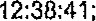 Příloha Podmínky zpracování osobních, identifikačních, provozních a lokalizačních údajů účastníků10,11. V případě rozporu mezi Smluvními dokumenty má přednost ten dokument, který je v následujícím výčtu uveden dříve: 'l. Specifikace služby/Účastnická smlouva; 2. Dohoda o cenových podmínkách; 3. Provozní řády (Je-ll pro danou Službu sjednáno jejich použití); 4, tělo Smlouvy; 5, Ceníky služeb; 6, Popis služby; 7. Podmínky zpracování osobních, identifikačních, provozních a lokalizačních údajů účastníků; 8. Podmínky Firemního řešení; 9. VPST.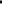 10.12. Konkrétní Popis služby, Provozní řád (je-li pro danou Službu sjednána Jeho použití) a Ceník služby - pro konkrétní typ Služby se stávají nedílnou součástí této Smlouvy dnem, kdy dojde k podpisu příslušné Specifikace služby nebo Dohody o cenových podmínkách - pro konkrétní typ Služby - oběma smluvními stranami, s tím, že podpisem Smluvní partner potvrzuje, že se s příslušným Popisem služby, Provozním řádem a Ceníkem služby seznámil, zavázal se jimi řídit a dodržovat je.10,13. Podmiňuje-li zákon č. 340/2015 Sb., o registru smluv, ve znění pozdějších předpisů (dále jako „ZRS'), nabytí účinnost! smlouvy jejím uveřejněním v registru smluv dle ZRS, pak bez ohledu na ustanovení předchozí věty nabude Účastnická smlouva účinnosti nejdříve okamžikem jejího uveřejnění v registru smluv dle ZRS. Pokud tato Účastnická smlouva podléhá povinnosti uveřejnit Ji v registru smluv, smluvní strany se výslovně dohodly na tom, že v souladu se ZRS smluvní strany v rámci uveřejnění této smlouvě v registru smluv začerní veškeré osobní údaje a obchodní tajemství v této smlouvě obsažené.10.14. Smlouva byla vyhotovena ve 3 stejnopisech s platností originálu, přičemž TMCZ obdrží 2 vyhotovení Smlouvy a Smluvní partner obdrží 1 vyhotovení Smlouvy,10.15. Smluvní strany po řádném přečtení této Smlouvy prohlašují, že Smlouva byla uzavřena po vzájemném projednání, na základě jejich pravé, vážně míněné a svobodné vůle, při respektování principu poctivost, spravedlnosti a rovnosti Smluvních stran. Na důkaz uvedených skutečností připojují své podpisy.ZA TMCZ VYŘIZUJE: Jan Řezáč@certified; 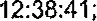 SMLOUVA ÖlSL0 DÁLE JEN SMLOUVA” : 40101107845 INTERNI čiSL0 TMCZ: REVIZE: 1 VERZE.' 1ZÁKAZNIK ČÍSLO: 1503310366T-Mobile Czech Republic a.s.T-Mobile Czech Republic a.s.SÍDLO:SÍDLO:KONTAKT:ULICE:Tomíčkova 2144/1MĚSTO:Praha 4PSČ:148 00lö:64949681ZÁKAZNICKÉ CENTRUMBUSINESS:business@t-moblle.cz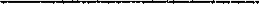 800 737 333DIČ:CZ64949681ZÁKAZNICKÉ CENTRUMBUSINESS:business@t-moblle.cz800 737 333SPISOVÁ ZNAČKA:B. vložka 3787, vedená u rejstříkového soudu v PrazeKÓD PROD. MÍSTA:BANKOVNI SPOJENÍ:Komerční banka, a.s. 120 OO Praha 2ZASTOUPENÁ:Mgr. Vítem Sousedem, na základě pověřeníZákladní škola Frýdek-Místek, Komenského 402Základní škola Frýdek-Místek, Komenského 402Sídlo:Sídlo:ULICE:Komenského 402MĚSTO:Frýdek-Místek, Místek,psč:738 01č:68157894ZASTOUPENÁMgr. Šárka Nahodilová, zástupce ředitele — na základě plné mociPovinný subjekt pro registr smluvi AnoE NeaPovinný subjekt pro registr smluvi AnoE NeaADRESA PRO ZASÍLÁNI KORESPONDENCE (VYPLNIT POUZE, JE-LI ODLIŠNÁ OD SÍDLA:ADRESA PRO ZASÍLÁNI KORESPONDENCE (VYPLNIT POUZE, JE-LI ODLIŠNÁ OD SÍDLA:DATUM:MÍSTO: PrahaDATUM: 	77-777MÍSTO: Frýdek Místek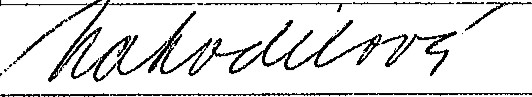 Plné mociJMÉNO: Mgr. Vft SousedJMÉNO: Mgr. Vft SousedJMÉNO: Mgr. Šárka NahodilováMÍSTO: Frýdek MístekPlné mociFUNKCE: senior manažer prodeje SMENSE zákazníkůmFUNKCE: senior manažer prodeje SMENSE zákazníkůmFUNKCE: Zástupce ředitele - na základě MÍSTO: Frýdek MístekPlné mociZA T-MOBILE CZECH REPUBLIC AS, (PODPIS, RAZÍTKO)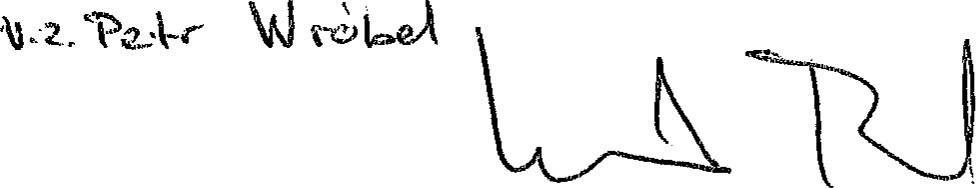 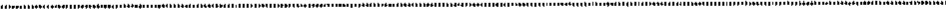 ZA T-MOBILE CZECH REPUBLIC AS, (PODPIS, RAZÍTKO)ZA SMLUVNÍHO PARTNERA (PODPIS, RAZÍTKO)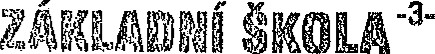 FRÝDEK„MISTEK,KO nłeľi9kého 402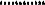 ZA SMLUVNÍHO PARTNERA (PODPIS, RAZÍTKO)FRÝDEK„MISTEK,KO nłeľi9kého 402ZA T-MOBILE CZECH REPUBLIC AS, (PODPIS, RAZÍTKO)ZA T-MOBILE CZECH REPUBLIC AS, (PODPIS, RAZÍTKO)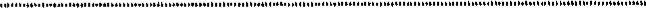 